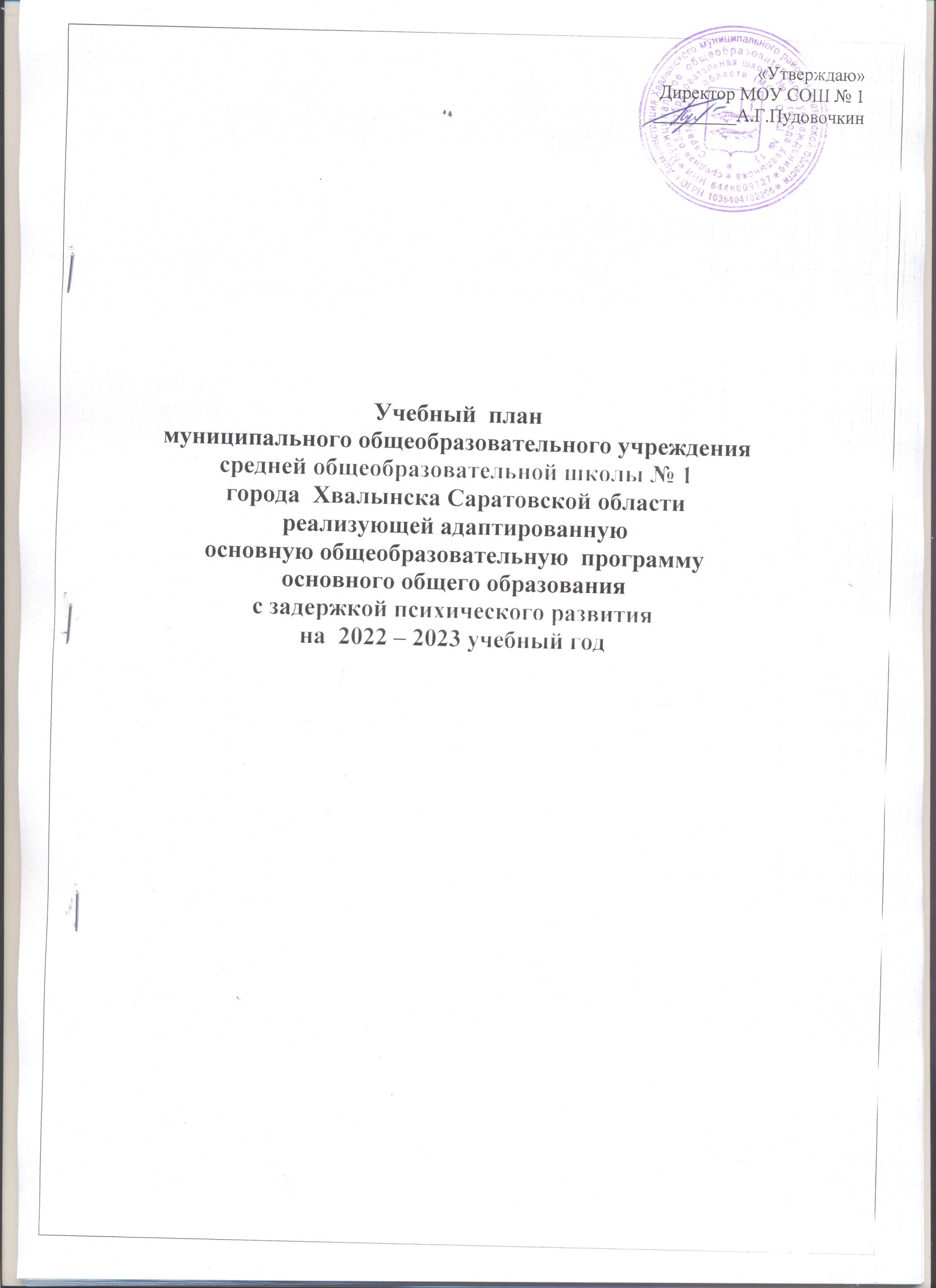 Пояснительная запискак учебному плану  для 5, 6, 7, 8, 9 классов  МОУ СОШ № 1    для обучающихся по адаптированным программам (ЗПР) 2022-2023 учебный годУП устанавливает соотношение между обязательной частью и частью, формируемой участниками образовательных отношений:Обязательная часть учебного плана определяет состав учебных предметов обязательных предметных областей и учебное время, отводимое на их изучение по классам (годам) обучения. Допускаются интегрированные учебные предметы (курсы) как в рамках одной предметной области в целом, так и на определенном этапе обучения. В обязательной части обозначены образовательные области, обеспечивающие формирование личностных качеств обучающихся общечеловеческими идеалами и культурными традициями, создающие единство образовательного пространства на территории РФ.Часть учебного плана, формируемая участниками образовательных отношений, обеспечивает реализацию индивидуальных потребностей обучающихся и используется на увеличение учебных часов, отводимых на изучение отдельных учебных предметов обязательной части; введение специально разработанных учебных курсов, обеспечивающих на основе диагностики интересы и потребности участников образовательных отношений, в том числе этнокультурные, с учетом региональных особенностей и специфики образовательного учреждения. Обеспечивает индивидуальный характер развития школьников в соответствии с их потребностями, склонностями и интересами, учитывает запросы родителей, обучающихся, направлен на организацию проектной деятельности обучающихся.В интересах и с участием обучающихся и их семей могут разрабатываться индивидуальные учебные планы, в рамках которых формируется индивидуальная траектория развития обучающегося (содержание учебных предметов, курсов, модулей, темп и формы образования).Обучение по индивидуальному учебному плану может быть организовано для учащихся:с устойчивой дезадаптацией к школе и неспособностью к усвоению образовательных программ в условиях большого детского коллектива, а также положением в семье;с высокой степенью успешности в освоении программ;с ограниченными возможностями здоровья;по иным основаниям.На обучение по индивидуальному учебному плану могут быть переведены обучающиеся, не ликвидировавшие в установленные сроки академической задолженности с момента ее образования.Порядок осуществления обучения по индивидуальному учебному плану определяется образовательной организацией самостоятельно, а реализация индивидуального учебного плана осуществляется в пределах осваиваемой образовательной программы.На обучение по индивидуальному учебному плану распространяются федеральные государственные образовательные стандарты общего образования.Главной задачей обучения обучающихся по индивидуальному учебному плану является удовлетворение потребностей детей, с учетом их особенностей, путем выбора оптимального уровня реализуемых программ, темпов и сроков их освоения.  Индивидуальный учебный план разрабатывается для отдельного обучающегося или группы обучающихся на основе учебного плана образовательной организации.При формировании индивидуального учебного плана может использоваться модульный принцип, предусматривающий различные варианты сочетания учебных предметов, курсов, дисциплин (модулей), иных компонентов, входящих в учебный план образовательной организации.Индивидуальный учебный план определяет перечень, трудоемкость, последовательность и распределение по периодам обучения (если индивидуальный учебный план рассчитан на более чем один год) учебных предметов, курсов, дисциплин (модулей), иных видов учебной деятельности и формы промежуточной аттестации обучающихся.Индивидуальный учебный план разрабатывается в соответствии со спецификой и возможностями образовательной организации.При реализации образовательных программ в соответствии с индивидуальным учебным планом могут использоваться различные образовательные технологии, в том числе дистанционные образовательные технологии, электронное обучение.В индивидуальный учебный план по адаптированным программам для лиц с ЗПР входят следующие обязательные предметные области и учебные предметы:русский язык и литература (русский язык, литература);родной язык и родная литература (родной (русский) язык, родная (русская) литература);иностранный язык (английский язык); второй иностранный (немецкий)математика и информатика (математика, алгебра, геометрия, информатика);общественно-научные предметы (история, обществознание, география);естественно-научные предметы (физика, биология, химия);искусство (изобразительное искусство, музыка);технология (технология);физическая культура и основы безопасности жизнедеятельности (физическая   культура, основы безопасности жизнедеятельности).      Остальные учебные предметы на базовом уровне включаются в индивидуальный учебный план по выбору.Реализация 	индивидуальных	учебных	планов,	программ	сопровождается тьюторской поддержкой.При разработке учебного плана (далее - УП) МОУ СОШ №1, реализующей адаптированные программы для лиц с ЗПР использовались следующие нормативные правовые документы и инструктивно-методические материалы:Федеральный закон от 29.12.2012 №273-ФЗ «Об образовании в Российской Федерации».Приказ Минобрнауки РФ от 17.12.2010 №1897 «Об утверждении федерального государственного образовательного стандарта основного общего образования» (далее – ФГОС ООО).Приказ Минобрнауки РФ от 30.08.2013 №1015 «Порядок организации и осуществления образовательной деятельности по основным общеобразовательным программам – образовательным программам начального общего, основного общего и среднего общего образования».4. Постановление Главного Государственного санитарного врача Российской Федерации «Об утверждении СанПин 2.4.2821-10 «Санитарно-эпидемиологические требования к условиям и организации обучения в общеобразовательных учреждениях» от 29.12.2010 №189. санитарно-эпидемиологические правила и нормативы СанПиН 2.4.2.2821-10 (постановление Главного государственного санитарного врача РФ от 29.12.2010 г. № 189, зарегистрированного в Минюсте России 03.03.2011 г., регистрационный номер 19993) с изменениями и дополнениями от 29.06.2011г., 25.12.2013г., 24.11.2015г.; 28.09.2020г, 28.01.2021( 1.2.3685-21)Примерная основная образовательная программа основного общего образования (далее – ПООП ООО) (одобрена решением федерального учебно-методического объединения по общему образованию, протокол от 08.04.2015 № 1/15)).Устава МОУ СОШ  №1.Стратегическими	и	тактическими	ориентирами	обновления   структуры содержания образовательной подготовки обучающихся являются:Обеспечение каждому обучающемуся возможности удовлетворения своих учебно- познавательных потребностей;Отработка	системы,	обеспечивающей	сознательный	выбор	обучающимися профилей и специализаций;Обеспечение непрерывности и преемственности предпрофильного и профильного обучения обучающихся по выбранным профилям;Повышение личностной эффективности обучения в образовательном учреждении за счет усиления адресности, дифференциации профильного обучения.При составлении учебного плана учитывались следующие требования:максимально допустимый в неделю объем учебной нагрузки;минимальное	количество	часов,	необходимых	для	изучения	программы конкретного учебного предмета;соответствие концепции профильного обучения.Для реализации поставленных целей в образовательном учреждении созданы условияорганизации инклюзивного образования (5-9);Продолжительность обучения.Учебный план МОУ СОШ №1 на 2022-2023 учебный год обеспечивает выполнение гигиенических требований к режиму образовательного процесса, установленных СанПиН 2.4.2.2821-10 «Санитарно-эпидемиологические требования к условиям и организации обучения в общеобразовательных учреждениях», утвержденных постановлением Главного государственного санитарного врача Российской Федерации от 29.12.2010 №189 (далее – СанПиН 2.4.2.2821-10 с изменениями и дополнениями), и предусматривает:5-летний нормативный срок освоения адаптированных программ для лиц с ЗПР для V-IX классов.Количество часов, отведенных на освоение обучающимися учебного плана, состоящего из обязательной части и части, формируемой участниками образовательного процесса, в совокупности не превышает величину недельной образовательной нагрузки, установленную СанПиН 2.4.2.2821-10(с изменениями).Общий объем нагрузки в течение дня не превышает:для обучающихся 5-7 классов – не более 7 уроков; для обучающихся 8-9 классов – не более 8 уроков.Объем домашних заданий (по всем предметам) должен быть таким, чтобы затраты времени на его выполнение не превышали (в астрономических часах):в 5 классах – 2 ч.в 6 - 8 классах – 2,5 ч.в 9 классах – до 3,5 часов.Для обучающихся по адаптированным программам для лиц с ЗПР учебный план по предметным областям и учебным предметам обеспечивает введение в действие и реализацию требований ФГОС ООО. Занятия для данных обучающихся организуются в первую смену по пяти-шестидневной рабочей неделе.При организации инклюзивного образования организация временного режима обучения детей с ЗПР, детей-инвалидов соответствует их особым образовательным потребностям и учитывает их индивидуальные возможности.Сроки освоения АОП ООО обучающимися с ЗПР составляют 5 лет (5-9 классы).Устанавливается следующая продолжительность учебного года: 5-9 классы – 34 учебных недели.   Для профилактики переутомления обучающихся с ЗПР в УП предусмотрено равномерное распределение периодов учебного времени и каникул.   При организации инклюзивного образования, в классах для детей с ограниченными возможностями здоровья в соответствии с постановлением Главного санитарного врача РФ от 10.06.2015 №26 «Об утверждении СанПиН 2.4.2.3286-15 «Санитарно- эпидемиологические требования к условиям и организации обучения и воспитания в организациях, осуществляющих образовательную деятельность по адаптированным основным общеобразовательным программам для обучающихся с ограниченными возможностями здоровья» (далее – СанПиН) учебные занятия организуются в первую смену по пятидневной учебной неделе. Пятидневная рабочая неделя в 5-8 классах устанавливается в целях сохранения и укрепления здоровья обучающихся. Продолжительность учебного дня для конкретного ребенка устанавливается МОУ СОШ №1 с учетом особых образовательных потребностей обучающегося, его готовности к нахождению в среде сверстников без родителей. Распорядок учебного дня обучающихся с ЗПР устанавливается с учетом их повышенной утомляемости в соответствии с требованиями к здоровьесбережению (регулируется объем нагрузки по реализации АОП ООО, время на самостоятельную учебную работу, время отдыха, удовлетворение потребностей обучающихся в двигательной активности). Обучение и воспитание происходит, как в ходе занятий/уроков, так и во время внеурочной деятельности обучающихся в течение учебного дня.  Учебные занятия начинаются не ранее 8-00. Продолжительность учебных занятий не превышает 40 минут.     При обучении детей с ЗПР предусматривается специальный подход при комплектовании класса. Общая численность класса, в котором обучаются дети с ЗПР не превышает 25 обучающихся, если число обучающихся с ЗПР в классе четыре, остальные обучающиеся – не имеющие ограничений по здоровью.        Коррекционно-развивающая работа осуществляется педагогом-психологом и педагогом-дефектологом во внеурочное время на индивидуальных и групповых коррекционно-развивающих занятиях. На индивидуальные коррекционные занятия отводится до 25 минут, на групповые занятия – до 40 минут. Объем и содержание занятий определяются в зависимости от образовательных потребностей обучающихся, исходя из психофизических особенностей, обучающихся с ЗПР на основании рекомендаций ПМПК и индивидуальной программы реабилитации инвалида (при наличии).        Для обучающихся с ограниченными возможностями здоровья определение варианта образовательной программы, содержания, форм и методов психолого-медико- педагогической помощи, необходимости создания специальных условий осуществляется на основе рекомендаций психолого-медико-педагогической комиссии, сформулированных по результатам комплексного психолого-медико-педагогического обследования обучающегося.Предельно допустимая учебная аудиторская нагрузка при 5-ти дневной и 6- ти дневной учебной неделе на уровне основного общего образования учебных предметов обязательной части и части, формируемой участниками образовательных отношений (элективные предметы, индивидуальные, групповые, факультативные занятия)УП для 5-9 классов обучающихся с ЗПР ориентирован на 5-летний нормативный срок освоения образовательных программ основного общего образования. Максимальное число часов в неделю в V, VI, VII, VIII и IX классах при 34 учебных неделях, 5-дневном режиме работы образовательной организации составляет 29, 30, 32, 33, 33 часа соответственно.  Продолжительность урока составляет 40 минут.Продолжительность учебного года:V-IХ классы – 34 учебных недель (без учета государственной итоговой аттестации в IX классах).Структура  учебного плана и обоснование логики выстраивания образовательной вертикали     УП основного общего образования имеет свои особенности.       Часы компонента образовательной организации используются для:углубленного изучения учебных предметов обязательной части учебного планадля введения новых учебных предметовПлан внеурочной деятельности определяет состав и структуру направлений, формы организации, формы промежуточной аттестации, объем внеурочной деятельности науровне основного общего образования с учетом интересов обучающихся и возможностей МОУ СОШ №1.Внеурочная деятельность в соответствии с требованиями ФГОС организуется по направлениям развития личности:спортивно-оздоровительное,духовно-нравственное,социальное,общеинтеллектуальное,общекультурное.Содержание данных занятий формируется с учетом пожеланий обучающихся и их родителей (законных представителей) и осуществляется посредством различных форм организации, отличных от урочной системы обучения. Допускается перераспределение часов внеурочной деятельности по годам обучения в пределах одного уровня общего образования, а также их суммирование в течение учебного года.Формы внеурочной деятельности: (экскурсии, кружки, секции, круглые столы, конференции, диспуты, школьные научные общества, олимпиады, соревнования, поисковые и научные исследования, общественно полезные практики и др.) и объем внеучебной нагрузки на обучающегося определяет МОУ СОШ №1.2.1. Обязательная часть учебного плана МОУ СОШ №1	включает следующие предметные области: «Филология»,	«Математика	и	информатика», «Общественно-научные	предметы»,«Естественно-научные предметы», «Искусство», «Технология», «Физическая культура и Основы безопасности жизнедеятельности».Предметная область «Филология» представлена учебными предметами:«Русский язык»УМК В.В.Бабайцева, Л.Д. Чеснокова:	Теория 5-9 классы Практика:класс (под ред. А.Ю.Купаловой);класс (под ред. Г.К. Лидман-Орловой); 7 класс (под ред.С.Н.Пименовой);8 класс (под ред. Ю.С. Пичугова). 9 класс (под ред. Ю.С. Пичугова). «Литература»УМК под ред. В.Я. Коровиной 5 класс (автор Коровина В.Я.); 6 класс (автор Полухина В.П.);7 класс (автор УМК Коровина В.Я.); 8 класс (автор УМК Коровина В.Я.). 9 класс (Коровина В.Я.)«Иностранный язык» Английский язык       5- 9 класс - автор Бибалетова Н.ЗНемецкий язык5-9	(автор УМК Бим И.Л.).Предметная область «Математика и Информатика» представлена учебными предметами:«Математика»5 класс (автор А.Г.Мерзляк, В.Б.Полонский, М.С.Якир ); 6 класс (автор А.Г.Мерзляк, В.Б.Полонский, М.С.Якир ).«Алгебра»7, 8,9 (автор А.Г.Мерзляк, В.Б.Полонский, М.С.Якир).«Геометрия»7, 8, 9 (автор А.Г.Мерзляк, В.Б.Полонский, М.С.Якир). «Информатика»    5 класс – 9 класс  (автор УМК Босова Л.Л.)Предметная	область	«Общественно-научные	предметы»	представлена	учебными предметами:«История»класс (автор УМК Вигасин А.А. «История древнего мира»);класс (автор УМК Арсентьев Н.М., Данилов А.А. под редакцией Толкунова А.В. История России 1,2ч; Ведюшкин В.А. «История средних веков);класс (автор УМК Юдовская А.Я. «Всеобщая история. История нового времени 15-18 века». Косулина, Данилов А.А. История России).   8 класс (автор УМК Юдовская А.Я., Баранов П.А., Ванюшина Л.М. Всеобщая история. История         нового времени 1800-1913. Данилов А.А., Косулина Л.Г. История России 19 век»9класс (автор УМК Данилов А.А., Косулина Л.Г, Брандт М.Ю. История России 20 век; Сороко- Цюпа О.С., Сороко- Цюпа А.О. Всеобщая история. Новейшая история.»«Обществознание»   6 класс-9 класс (автор Боголюбов);«География»5-9 класс (автор УМК Алексеев А.И., Николина В.В.);Предметная	область	«Естественно	-	научные	предметы»	представлена	учебными предметами:«Физика»7, 8,9 класс (автор УМК Перышкин А.В.).«Химия»7, 8,9 класс (автор УМК Габриелян О.С.).«Биология»5, 6 классы (автор УМК Пономарёва И.Н., Николаев И.В.); 7 класс (автор УМК Константинов В.М., Бабенко В.Г.);8 класс (автор Драгомилов А.Г.) 9 класс (автор Пономарёва И.Н.)Предметная область «Искусство» представлена учебными предметами:«Музыка»5-8 класс (автор УМК Критская Е.Д., Сергеева Г.П.).«Изобразительное искусство»класс (автор УМК Б. Неменская ).Предметная область «Технология» представлена учебным предметом:«Технология» 5-8 класс (автор УМК Симоненко В.Д.).Предметная область «Физическая культура   и основы   безопасности жизнедеятельности»представлена учебными предметами:«ОБЖ»классы (автор УМК Смирнов А.Г., Хренников Б.О.).«ФЗК»классы (автор УМК Лях В.И.)    2.2.Часть, формируемая	участниками	образовательных	отношений,	в	соответствии	с диагностикой,		проведённой		администрацией	МОУСОШ	№1   включает	следующие	учебныепредметы, учебные занятия, обеспечивающие различные интересы, потребности обучающихся и их родителей (законных представителей) по предметам:Школа в 2022-2023 году работает по пятидневной неделе. Третий час физической культуры при таком режиме работы не предусмотрен. Поэтому в целях воспитания культуры здорового образа жизни, по желанию родителей и по рекомендациям санпина был добавлен 1 час физкультуры в 5-9 классах.     в 5 классах:«Информатика» (автор УМК Босова Л.Л., программа федерального уровня) – 1 час с целью развития логического и алгоритмического мышления школьников, освоения ими практики работы на компьютере;«ОБЖ» (автор автор УМК Смирнов А.Г., Хренников Б.О.)- 1час в целях знакомства с основами обеспечения личной безопасности, поведения человека в чрезвычайных ситуациях , безопасности дорожного движения , оказания первой медицинской помощи.Предмет «ОДКНР» проводится во внеурочной деятельности.в 6 классах:1) «ОБЖ» (автор УМК Смирнов А.Г., Хренников Б.О.)- 1час в целях знакомства с основами обеспечения личной безопасности, поведения человека в чрезвычайных ситуациях , безопасности дорожного движения , оказания первой медицинской помощи.в 7 классах:«Биология» (федеральная программа, автор Константинов В.М., Бабенко В.Г., Кучменко В.С.) - 1 час; с целью усиления учебного предмета «Биология» обязательной части учебного плана;«Основы безопасности жизнедеятельности» (автор УМК Смирнов А.Г., Хренников Б.О.) 1 час в целях знакомства с основами обеспечения личной безопасности, поведения человека в чрезвычайных ситуациях, безопасности дорожного движения, оказания первой медицинской помощи.в 8 классах:«Математика для любознательных» – 1 час. Целью данного курса является формирование представлений о математике как науке, полезной в повседневной жизни. Повышение уровня их математической культуры, подготовка учащихся к итоговой аттестации по окончанию 9 класса, продолжению образования в старших классах.в 9 классах:Второй иностранный язык –– 1 час в неделю. В соответствие с ФГОС основного общего образования изучение «Второго иностранного языка» предусматривается на уровне основного общего образования (5-9 классы) и является обязательным.Родной русский язык – 0,5 часа, родная литература – 0,5 часа.	Предметные области «Родной язык и литературное чтение на родном языке» и «Родной язык и родная литература» являются обязательными для изучения на уровне ООО.Учебные предметы данных обязательных предметных областей предусматривают изучение родных языков из числа языков народов Российской Федерации, в том числе русского языка (Письмо Минобрнауки России от 09.10.2017 N ТС-945/08 «О реализации прав граждан на получение образования на родном языке»).«Технология» - в соответствие с ФГОС основного общего образования изучение предмета в 9 классе «Технология» предусматривается на уровне основного общего образования и является обязательным. Целью данного предмета является формирование у обучающихся культуры проектной и исследовательской деятельности, использование проектного метода во всех видах образовательной деятельности (в урочной и внеурочной деятельности, дополнительном образовании);Учебным планом МОУ СОШ №1 в 5-9 классах предусмотрено следующее распределение часов: 2.2.1Базисный учебный план основного общего образования (5-9 классы)Вариант № 1Примерный недельный учебный план основного общего образования (минимальный в расчете на 5267 часов за весь уровень образования)Учебный план    5-9 классы                                                           ФГОС ООО (ЗПР)                                                    на 2022/2023 учебный год                                                                            Учебный план 5-х классов             2022-2023 учебный год                                                                                       ЗПРУчебный план 6-х классов  2022-2023 учебный годЗПРУчебный план 7-х классов 2022-2023 учебный годЗПР1 1 час учебного предмета «Физическая культура» добавлен из части, формируемой участниками образовательных	отношений.1 1 час учебного предмета «Биология» добавлен из части, формируемой участниками образовательных отношений.Учебный план 8-х классов 2022-2023 учебный годЗПР1 1 час учебного предмета «Физическая культура» добавлен из части, формируемой участниками образовательных	отношений.Учебный план 9-х классов 2022-2023 учебный годЗПР1 1 час учебного предмета «Иностранный язык» добавлен из части, формируемой участниками образовательных отношений1 1 час учебного предмета «Родной язык и родная литература» добавлен из части, формируемой участниками образовательных отношений2.4. Освоение образовательной программы в 5 - 9 классах сопровождается промежуточной аттестацией обучающихся.  Сроки проведения промежуточной аттестации: с 17 апреля 2023г по 23 мая 2023г, сроки повторной промежуточной аттестации для обучающихся,  имеющих академическую задолжность с 24 мая 2023г по 31 мая 2023г (вторая повторная промежуточная аттестация), с 4 сентября 2023г по 8 сентября 2023г (третья осенняя промежуточная аттестация). Промежуточная аттестация проводится по всем предметам в рамках учебного расписания, не более одной работы в день.    Формы промежуточной аттестации в 5-9 классах в 2022-2023 учебном годуПредметные областиУчебные предметыКлассыКоличество часов в неделюКоличество часов в неделюКоличество часов в неделюКоличество часов в неделюКоличество часов в неделюКоличество часов в неделюКоличество часов в неделюКоличество часов в неделюПредметные областиУчебные предметыКлассыVVIVIIVIIVIIIVIIIIXВсегоОбязательная частьФилологияРусский язык566443321ФилологияЛитература333222313ФилологияИностранный язык333333315Математика и информатикаМатематика55510Математика и информатикаАлгебра33339Математика и информатикаГеометрия22226Математика и информатикаИнформатика11113Общественно-научные предметыИстория России.Всеобщая история222222210Общественно-научные предметыОбществознание1111114Общественно-научные предметыГеография11122228Естественнонаучные предметыФизика22237Естественнонаучные предметыХимия224Естественнонаучные предметыБиология11111227ИскусствоМузыка1111114ИскусствоИзобразительноеискусство111113ТехнологияТехнология22222219Физическая культура и основы безопасности жизнедеятельностиОсновы безопасности жизнедеятельности112Физическая культура и основы безопасности жизнедеятельностиФизическая культура222222210ИтогоИтого26282829293131145Часть, формируемая участниками образовательныхотношенийЧасть, формируемая участниками образовательныхотношений21122128Максимально допустимая недельная нагрузкаМаксимально допустимая недельная нагрузка28292931313233153Предметные областиУчебные предметыКлассыКол-во часов в неделюКол-во часов в неделюКол-во часов в неделюКол-во часов в неделюКол-во часов в неделюПредметные областиУчебные предметыКлассы5а и 5б6а 7а и 7б8а и 8б9а и 9бФилологияРусский язык56433ФилологияЛитература33223ФилологияРодной язык00000,5ФилологияРодная литература00000,5ФилологияИностранный язык33333Второйиностранный язык00001Математика55Алгебра333Геометрия222Информатика111Общественно- научные предметыВсеобщая история.История России.22222Общественно- научные предметыОбществознание1111Общественно- научные предметыГеография11222Естественно- научные предметыФизика223Естественно- научные предметыХимия22Естественно- научные предметыБиология11222ИскусствоМузыка1111ИскусствоИзобразительноеискусство111ТехнологияТехнология22221Физическая культура и Основыбезопасности жизнедеятельностиОБЖ11Физическая культура и Основыбезопасности жизнедеятельностиФизическая культура33332ИтогоИтого2729313233Часть, формируемая участниками образовательных отношенийЧасть, формируемая участниками образовательных отношений21110ОбжОбжОбжМатемИнфорМаксимально допустимая недельная нагрузкаМаксимально допустимая недельная нагрузка2930323333Количество классовКоличество классов22222Предметные областиУчебные предметыКоличествочасов в неделюПредметные областиКлассы5Обязательная частьОбязательная частьФилологияРусский язык5ФилологияЛитература3ФилологияИностранный язык3Математика и информатикаМатематика5Общественно-научные предметыВсеобщая история. ИсторияРоссии2Общественно-научные предметыГеография1Естественно - научные предметыБиология1ИскусствоМузыка1ИскусствоИзобразительное искусство1ТехнологияТехнология2Физическая культура и Основыбезопасности жизнедеятельностиФизическая культура3Итого27Часть, формируемаяучастниками образовательных отношений2Математика и информатикаИнформатика1Физическая культура и Основы безопасности жизнедеятельностиОБЖ1Итого:29Максимально допустимаянедельная нагрузка29Предметные областиУчебные предметыКоличество часов внеделюПредметные областиКлассы6аОбязательная частьОбязательная частьОбязательная частьФилологияРусский язык6ФилологияЛитература3ФилологияИностранный язык3Математика и информатикаМатематика5Общественно-научные предметыВсеобщая история. ИсторияРоссии2Общественно-научные предметыОбществознание1Общественно-научные предметыГеография1Естественно - научные предметыБиология1ИскусствоМузыка1ИскусствоИзобразительное искусство1ТехнологияТехнология2Физическая культура и Основыбезопасности жизнедеятельностиФизическая культура3Итого29Часть, формируемая участниками образовательныхотношений1Физическая культура и Основыбезопасности жизнедеятельностиОБЖ1Итого:30Максимально допустимаянедельная нагрузка30Предметные областиОбязательная частьУчебные предметыКол-во час. внеделюКол-во час. внеделюПредметные областиОбязательная частьКлассы7а7бФилологияРусский язык44ФилологияЛитература22ФилологияИностранный язык33Математика и информатикаАлгебра33Математика и информатикаГеометрия22Математика и информатикаИнформатика11Общественно-научные предметыИстория22Общественно-научные предметыОбществознание11Общественно-научные предметыГеография22Естественно - научные предметыФизика22Естественно - научные предметыБиология2121ИскусствоМузыка11ИскусствоИзобразительное искусство11ТехнологияТехнология22Физическая культура и Основыбезопасности жизнедеятельностиФизическая культура3131Итого3131Часть, формируемаяучастниками образовательных отношений32121Физическая культура и Основыбезопасности жизнедеятельностиОБЖ11Итого:3232Максимально допустимаянагрузка3232Предметные областиУчебные предметыКоличествочасов в неделюКоличествочасов в неделюПредметные областиКлассы8а8бОбязательная частьОбязательная частьОбязательная частьОбязательная частьФилологияРусский язык33ФилологияЛитература22ФилологияИностранный язык33Математика и информатикаАлгебра33Математика и информатикаГеометрия22Математика и информатикаИнформатика11Общественно-научные предметыИстория22Общественно-научные предметыОбществознание11Общественно-научные предметыГеография22Естественно - научные предметыФизика22Естественно - научные предметыХимия22Естественно - научные предметыБиология22ИскусствоМузыка11ТехнологияТехнология22Физическая культура и Основы безопасностижизнедеятельностиОБЖ11Физическая культура и Основы безопасностижизнедеятельностиФизическая культура3131Итого3232Часть, формируемаяучастниками образовательных отношений21111Математика и информатикаМатематика11Итого:3333Максимально допустимая нагрузка3333Предметные областиУчебные предметыКоличество часов внеделюКоличество часов внеделюПредметные областиКлассы9а9бОбязательная частьОбязательная частьФилологияРусский язык33ФилологияЛитература33ФилологияРодной (русский) язык0,510,51ФилологияРодная (русская) литература0,510,51ФилологияИностранный язык33ФилологияВторой иностранный язык1111Математика и информатикаАлгебра33Математика и информатикаГеометрия22Математика и информатикаИнформатика11Общественно-научные предметыИстория22Общественно-научные предметыОбществознание11Общественно-научные предметыГеография22Естественно-научные предметыФизика33Естественно-научные предметыХимия22Естественно-научные предметыБиология22Физическая культура и Основыбезопасности жизнедеятельностиТехнология11Физическая культура и Основыбезопасности жизнедеятельностиОБЖ11Физическая культура22Итого3333Часть, формируемая участниками образовательных отношений22121Итого:3333Максимально допустимаянагрузка3333КлассУчебный предметФорма промежуточнойаттестации5-й, 6-йРусский языкДиктант7-й, 8-йРусский языкДиктант9 –йРусский языкТестирование в форме ОГЭ5-й, 6-й, 7-й, 8-й, 9-йЛитератураДиагностическая работа5-й, 6-й, 7-й, 8-й, 9-йИностранный языкДиагностическая работа5-й, 6-йМатематикаКонтрольная работа9 –йМатематикаТестирование в форме ОГЭ7-й, 8-йАлгебраКонтрольная работа7-й, 8-йГеометрияКонтрольная работа5-й, 6-й, 7-й, 8-й, 9-йИнформатикаДиагностическая работа5-й, 6-йИсторияТестирование7-й, 8-й, 9-йИсторияТестирование5-й, 7-й, 8-й, 9-йОбществознаниеТестирование6-йОбществознаниеТестирование5-й, 7-й, 8-й, 9-й,ГеографияТестирование6-йГеографияТестирование5-й, 6-йБиологияТестирование7-й, 8-й, 9-йБиологияТестирование7-й, 8-й, 9-й,ФизикаТестирование8-й, 9-йХимияТестирование5-й, 6-й, 7-йМузыкаТестирование5-й, 6-й, 7-й, 8-йИзобразительное искусствоТестирование5-й, 6-й, 7-й, 8-й, 9-йТехнологияТестирование5-й, 6-й, 7-й, 8-й, 9-йФизическая культураТестирование5-й, 6-й, 7-й, 8-й, 9-йОсновы безопасностижизнедеятельностиТестирование